Volunteer Registration FormThis side to be completed by volunteerPlease print clearly and fill out all detailsProject number: 6.1.06                            Project name: Wildlife rehabilitator - AlbanyHealth & safety checklist overleaf must be completed by PROJECT SUPERVISOR HEALTH AND SAFETY INDUCTION CHECKLIST - To be completed by Project supervisor The checklist below is for use by supervisors to ensure volunteers are aware of potential hazards and understand department policies and guidelines. This must be completed prior to the volunteer undertaking work for the department. The project supervisor may be a delegated volunteer. Use the induction information to assist you in completing this checklist – available here: https://www.dpaw.wa.gov.au/get-involved Registration cannot be completed without this informationI hereby agree that this volunteer has received the volunteer health and safety induction information and has been made aware of potential hazards in the workplace and how to control them effectively.Project Supervisor (Print Name): Maggie van Santen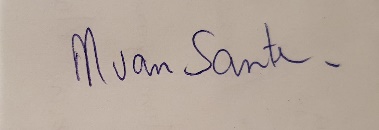 Signature of Project Supervisor: _____________________________________        Date:      The supervisor named above is responsible for ensuring completion of the induction is recorded.SURNAME:      SURNAME:      SURNAME:      SURNAME:      TITLE: (Mr / Mrs / Miss / Ms / Dr / Rev.)      TITLE: (Mr / Mrs / Miss / Ms / Dr / Rev.)      GIVEN NAMES:                                              PREFERRED NAME:      GIVEN NAMES:                                              PREFERRED NAME:      GIVEN NAMES:                                              PREFERRED NAME:      GIVEN NAMES:                                              PREFERRED NAME:      GIVEN NAMES:                                              PREFERRED NAME:      GIVEN NAMES:                                              PREFERRED NAME:      POSTAL ADDRESS:                                                                     Suburb:                                           POSTAL ADDRESS:                                                                     Suburb:                                           POSTAL ADDRESS:                                                                     Suburb:                                           POSTAL ADDRESS:                                                                     Suburb:                                           POSTAL ADDRESS:                                                                     Suburb:                                           Post Code:      EMAIL ADDRESS (Please Print):      EMAIL ADDRESS (Please Print):      EMAIL ADDRESS (Please Print):      EMAIL ADDRESS (Please Print):      EMAIL ADDRESS (Please Print):      EMAIL ADDRESS (Please Print):      TELEPHONE:   Home:                                                Work:                                                   Mobile:      TELEPHONE:   Home:                                                Work:                                                   Mobile:      TELEPHONE:   Home:                                                Work:                                                   Mobile:      TELEPHONE:   Home:                                                Work:                                                   Mobile:      TELEPHONE:   Home:                                                Work:                                                   Mobile:      TELEPHONE:   Home:                                                Work:                                                   Mobile:      DATE OF BIRTH :      NB: For insurance reasons, only those over the age of 13 can be registered as volunteers (if under 16, they must be supervised by parent / guardian)DATE OF BIRTH :      NB: For insurance reasons, only those over the age of 13 can be registered as volunteers (if under 16, they must be supervised by parent / guardian)DATE OF BIRTH :      NB: For insurance reasons, only those over the age of 13 can be registered as volunteers (if under 16, they must be supervised by parent / guardian)Are you:Male               Female   Are you:Male               Female   Are you:Male               Female   Is English your second language?  Yes      No   Please specify other language spoken: Please specify other language spoken: Please specify other language spoken: Please specify other language spoken: Please specify other language spoken: Which of the following best describes your main usual activity?Carers / disability pension            Full time employment        Full time home duties           Interstate Visitor            	Part-time employment     	Retired		Self-employed	        Student        Unemployed  Which of the following best describes your main usual activity?Carers / disability pension            Full time employment        Full time home duties           Interstate Visitor            	Part-time employment     	Retired		Self-employed	        Student        Unemployed  Which of the following best describes your main usual activity?Carers / disability pension            Full time employment        Full time home duties           Interstate Visitor            	Part-time employment     	Retired		Self-employed	        Student        Unemployed  Which of the following best describes your main usual activity?Carers / disability pension            Full time employment        Full time home duties           Interstate Visitor            	Part-time employment     	Retired		Self-employed	        Student        Unemployed  Which of the following best describes your main usual activity?Carers / disability pension            Full time employment        Full time home duties           Interstate Visitor            	Part-time employment     	Retired		Self-employed	        Student        Unemployed  Which of the following best describes your main usual activity?Carers / disability pension            Full time employment        Full time home duties           Interstate Visitor            	Part-time employment     	Retired		Self-employed	        Student        Unemployed  Are you an Australian resident?	  Yes                       No(NB: Non-residents must provide proof of valid travel health insurance as they are not covered by the department’s Insurance policy).Are you an Australian resident?	  Yes                       No(NB: Non-residents must provide proof of valid travel health insurance as they are not covered by the department’s Insurance policy).Are you an Australian resident?	  Yes                       No(NB: Non-residents must provide proof of valid travel health insurance as they are not covered by the department’s Insurance policy).Are you an Australian resident?	  Yes                       No(NB: Non-residents must provide proof of valid travel health insurance as they are not covered by the department’s Insurance policy).Are you an Australian resident?	  Yes                       No(NB: Non-residents must provide proof of valid travel health insurance as they are not covered by the department’s Insurance policy).Are you an Australian resident?	  Yes                       No(NB: Non-residents must provide proof of valid travel health insurance as they are not covered by the department’s Insurance policy).Are you of Aboriginal or Torres Strait Islander descent?Yes   No   Are you of Aboriginal or Torres Strait Islander descent?Yes   No   Are you on workers compensation or sick leave?Yes     No   Are you on workers compensation or sick leave?Yes     No   Are you on workers compensation or sick leave?Yes     No   Are you on workers compensation or sick leave?Yes     No   Do you have any pre-existing conditions which may compromise your ability to undertake work safely? Yes     No   If yes, provide details      Do you have any pre-existing conditions which may compromise your ability to undertake work safely? Yes     No   If yes, provide details      Do you have any pre-existing conditions which may compromise your ability to undertake work safely? Yes     No   If yes, provide details      Do you have any pre-existing conditions which may compromise your ability to undertake work safely? Yes     No   If yes, provide details      Do you have any pre-existing conditions which may compromise your ability to undertake work safely? Yes     No   If yes, provide details      Do you have any pre-existing conditions which may compromise your ability to undertake work safely? Yes     No   If yes, provide details      EMERGENCY CONTACT DETAILS:   Name:                                                 Phone Number:         EMERGENCY CONTACT DETAILS:   Name:                                                 Phone Number:         EMERGENCY CONTACT DETAILS:   Name:                                                 Phone Number:         EMERGENCY CONTACT DETAILS:   Name:                                                 Phone Number:         EMERGENCY CONTACT DETAILS:   Name:                                                 Phone Number:         EMERGENCY CONTACT DETAILS:   Name:                                                 Phone Number:         I (name)        ___________________confirm that I have received and acknowledge Parks and Wildlife’s Volunteer Code of Conduct and Health and Safety induction. I agree to abide by the requirements as explained in the documents and I understand that failure to do so may result in my deregistration as a volunteer.I understand that my data will be held on a secure computer system. I hereby consent to this information being stored (in any format), and processed as required for the purposes of my prospective volunteer status by Parks and Wildlife, on condition that the information will, so far as possible, be kept confidential. I permit Parks and Wildlife to use my image for training, promotional, media and other non-commercial purposes as appropriate.
 Signature:  _____________________________________            Date:     Please note that by signing this document you are acknowledging the above is true and correct.I (name)        ___________________confirm that I have received and acknowledge Parks and Wildlife’s Volunteer Code of Conduct and Health and Safety induction. I agree to abide by the requirements as explained in the documents and I understand that failure to do so may result in my deregistration as a volunteer.I understand that my data will be held on a secure computer system. I hereby consent to this information being stored (in any format), and processed as required for the purposes of my prospective volunteer status by Parks and Wildlife, on condition that the information will, so far as possible, be kept confidential. I permit Parks and Wildlife to use my image for training, promotional, media and other non-commercial purposes as appropriate.
 Signature:  _____________________________________            Date:     Please note that by signing this document you are acknowledging the above is true and correct.I (name)        ___________________confirm that I have received and acknowledge Parks and Wildlife’s Volunteer Code of Conduct and Health and Safety induction. I agree to abide by the requirements as explained in the documents and I understand that failure to do so may result in my deregistration as a volunteer.I understand that my data will be held on a secure computer system. I hereby consent to this information being stored (in any format), and processed as required for the purposes of my prospective volunteer status by Parks and Wildlife, on condition that the information will, so far as possible, be kept confidential. I permit Parks and Wildlife to use my image for training, promotional, media and other non-commercial purposes as appropriate.
 Signature:  _____________________________________            Date:     Please note that by signing this document you are acknowledging the above is true and correct.I (name)        ___________________confirm that I have received and acknowledge Parks and Wildlife’s Volunteer Code of Conduct and Health and Safety induction. I agree to abide by the requirements as explained in the documents and I understand that failure to do so may result in my deregistration as a volunteer.I understand that my data will be held on a secure computer system. I hereby consent to this information being stored (in any format), and processed as required for the purposes of my prospective volunteer status by Parks and Wildlife, on condition that the information will, so far as possible, be kept confidential. I permit Parks and Wildlife to use my image for training, promotional, media and other non-commercial purposes as appropriate.
 Signature:  _____________________________________            Date:     Please note that by signing this document you are acknowledging the above is true and correct.I (name)        ___________________confirm that I have received and acknowledge Parks and Wildlife’s Volunteer Code of Conduct and Health and Safety induction. I agree to abide by the requirements as explained in the documents and I understand that failure to do so may result in my deregistration as a volunteer.I understand that my data will be held on a secure computer system. I hereby consent to this information being stored (in any format), and processed as required for the purposes of my prospective volunteer status by Parks and Wildlife, on condition that the information will, so far as possible, be kept confidential. I permit Parks and Wildlife to use my image for training, promotional, media and other non-commercial purposes as appropriate.
 Signature:  _____________________________________            Date:     Please note that by signing this document you are acknowledging the above is true and correct.I (name)        ___________________confirm that I have received and acknowledge Parks and Wildlife’s Volunteer Code of Conduct and Health and Safety induction. I agree to abide by the requirements as explained in the documents and I understand that failure to do so may result in my deregistration as a volunteer.I understand that my data will be held on a secure computer system. I hereby consent to this information being stored (in any format), and processed as required for the purposes of my prospective volunteer status by Parks and Wildlife, on condition that the information will, so far as possible, be kept confidential. I permit Parks and Wildlife to use my image for training, promotional, media and other non-commercial purposes as appropriate.
 Signature:  _____________________________________            Date:     Please note that by signing this document you are acknowledging the above is true and correct.Has the volunteer been shown the following local information?YesNoNALocation of sign-in/out book xEmergency exits, assembly areas and safety zones xEvacuation plans and procedures xLocation of first aid kit/s xParks and Wildlife contactsxHas the volunteer received the following induction information? Roles and responsibilities xWorkplace health and safety policyxAlcohol and other drugs xSmoking xWellbeing support xInsurancexRisk management process xReporting hazards, near-misses and incidents xWork Site Sign-InxTraining, licences and certification requirements xPPExTrip hazardsxSignagexManual tasksxWorking outdoors, sun safety and hydration xWorking alone procedures, including check-in timesxHazardous substancesxVehicle pre-start check and set-up xProgram-Specific ChecksHas the volunteer provided emergency contact details?xHave copies of applicable training, licences and certifications been obtained?xIs a Job Safety Analysis required and has it been completed?xAdditional InformationAdditional InformationAdditional InformationAdditional InformationVolunteer taking care of orphaned wildlife in their own home under the guidance and mentorship of Healing Hands Wildlife Care (Great Southern WA) IncVolunteer taking care of orphaned wildlife in their own home under the guidance and mentorship of Healing Hands Wildlife Care (Great Southern WA) IncVolunteer taking care of orphaned wildlife in their own home under the guidance and mentorship of Healing Hands Wildlife Care (Great Southern WA) IncVolunteer taking care of orphaned wildlife in their own home under the guidance and mentorship of Healing Hands Wildlife Care (Great Southern WA) Inc